OpenGL RedBook Texture discussion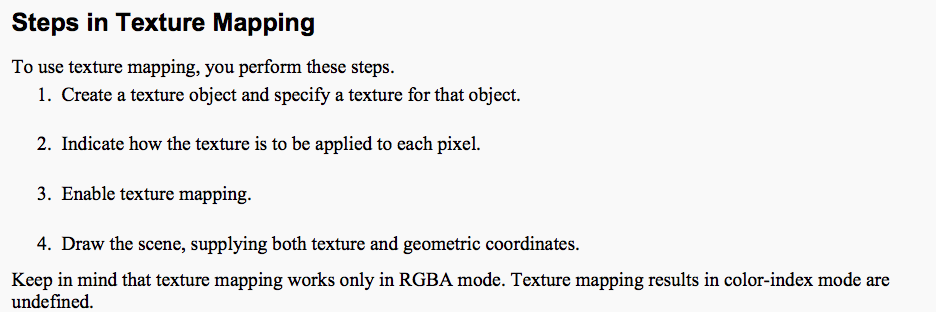 1. 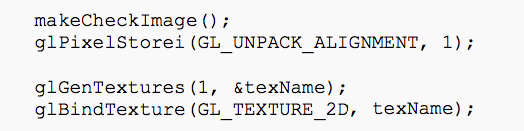 2. 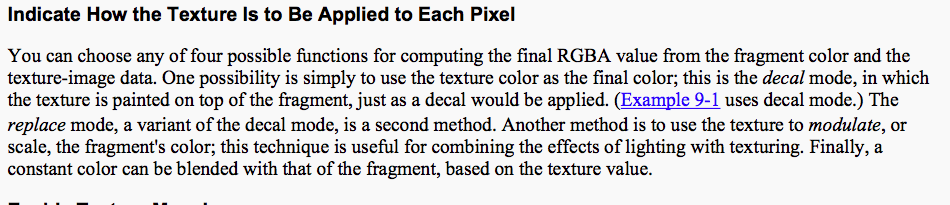 If using ENV_MODEDecal – paint texture over fragmentReplace – replaces fragment color with texture colorBlend – blends fragment color with texture color based on alpha value of RGBAModulate – scales fragment color by texture value (used with lighting of textured scenes)If using ENV_COLOR and Blend – blends environmental color (an RGBA value) with texture color2 and 3 (set Decal mode, enable texturing and bind the texture ID to the texture image)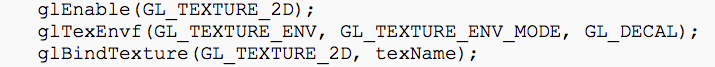 4. Draw the Scene, Supplying Both Texture and Geometric Coordinates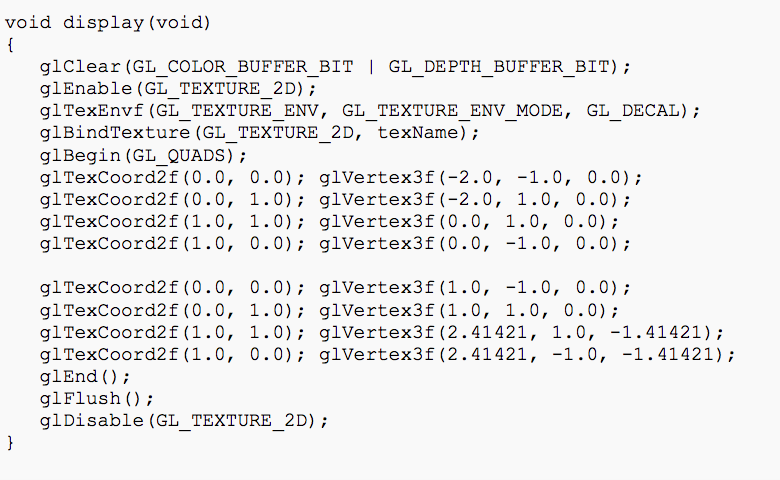 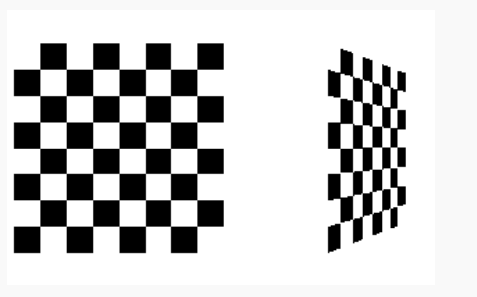 5. Still have to specify how the texture is filtered – in the init we see an example of applying magnification and minification filters.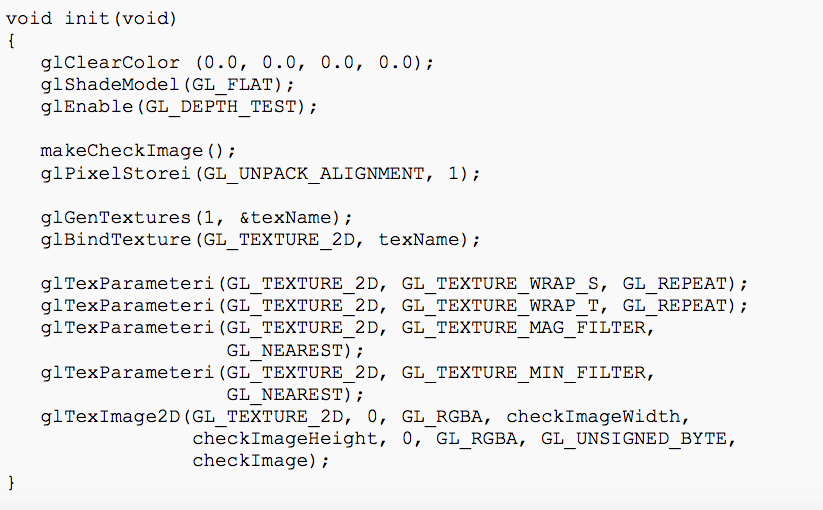 Filtering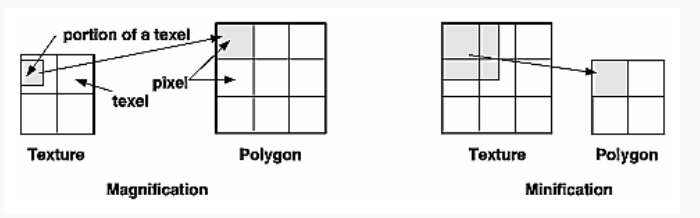 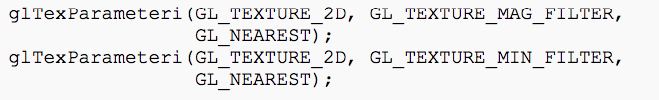 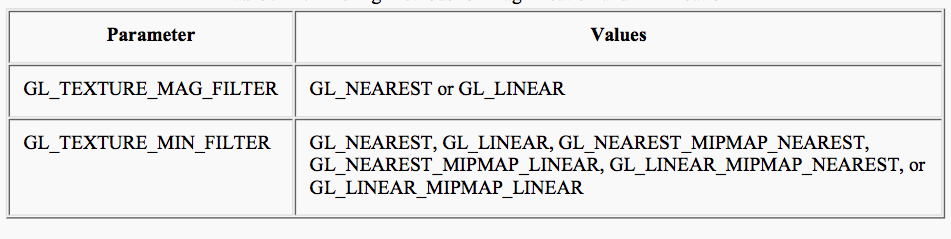 Nearest – texel value with coodinates nearest center of pixel is usedLinear – weighted average of a 2X2 array of texels that lie nearest the center of the pixel is used (better results, more expensive)MipMap – used for different resolutions of texture image (as an object moves into the distance its texture is minified – we see less detail).Complete code for this example is,/*  checker.c *  This program texture maps a checkerboard image onto *  two rectangles. * *  If running this program on OpenGL 1.0, texture objects are *  not used. */#include <GL/glut.h>#include <stdlib.h>#include <stdio.h>/*	Create checkerboard texture	*/#define	checkImageWidth 64#define	checkImageHeight 64static GLubyte checkImage[checkImageHeight][checkImageWidth][4];#ifdef GL_VERSION_1_1static GLuint texName;#endifvoid makeCheckImage(void){   int i, j, c;   for (i = 0; i < checkImageHeight; i++) {      for (j = 0; j < checkImageWidth; j++) {         c = ((((i&0x8)==0)^((j&0x8))==0))*255;         checkImage[i][j][0] = (GLubyte) c;         checkImage[i][j][1] = (GLubyte) c;         checkImage[i][j][2] = (GLubyte) c;         checkImage[i][j][3] = (GLubyte) 255;      }   }}void init(void){       glClearColor (0.0, 0.0, 0.0, 0.0);   glShadeModel(GL_FLAT);   glEnable(GL_DEPTH_TEST);   makeCheckImage();   glPixelStorei(GL_UNPACK_ALIGNMENT, 1);#ifdef GL_VERSION_1_1   glGenTextures(1, &texName);   glBindTexture(GL_TEXTURE_2D, texName);#endif   glTexParameteri(GL_TEXTURE_2D, GL_TEXTURE_WRAP_S, GL_REPEAT);   glTexParameteri(GL_TEXTURE_2D, GL_TEXTURE_WRAP_T, GL_REPEAT);   glTexParameteri(GL_TEXTURE_2D, GL_TEXTURE_MAG_FILTER, GL_NEAREST);   glTexParameteri(GL_TEXTURE_2D, GL_TEXTURE_MIN_FILTER, GL_NEAREST);#ifdef GL_VERSION_1_1   glTexImage2D(GL_TEXTURE_2D, 0, GL_RGBA, checkImageWidth, checkImageHeight,                 0, GL_RGBA, GL_UNSIGNED_BYTE, checkImage);#else   glTexImage2D(GL_TEXTURE_2D, 0, 4, checkImageWidth, checkImageHeight,                 0, GL_RGBA, GL_UNSIGNED_BYTE, checkImage);#endif}void display(void){   glClear(GL_COLOR_BUFFER_BIT | GL_DEPTH_BUFFER_BIT);   glEnable(GL_TEXTURE_2D);   glTexEnvf(GL_TEXTURE_ENV, GL_TEXTURE_ENV_MODE, GL_DECAL);#ifdef GL_VERSION_1_1   glBindTexture(GL_TEXTURE_2D, texName);#endif   glBegin(GL_QUADS);   glTexCoord2f(0.0, 0.0); glVertex3f(-2.0, -1.0, 0.0);   glTexCoord2f(0.0, 1.0); glVertex3f(-2.0, 1.0, 0.0);   glTexCoord2f(1.0, 1.0); glVertex3f(0.0, 1.0, 0.0);   glTexCoord2f(1.0, 0.0); glVertex3f(0.0, -1.0, 0.0);   glTexCoord2f(0.0, 0.0); glVertex3f(1.0, -1.0, 0.0);   glTexCoord2f(0.0, 1.0); glVertex3f(1.0, 1.0, 0.0);   glTexCoord2f(1.0, 1.0); glVertex3f(2.41421, 1.0, -1.41421);   glTexCoord2f(1.0, 0.0); glVertex3f(2.41421, -1.0, -1.41421);   glEnd();   glFlush();   glDisable(GL_TEXTURE_2D);}void reshape(int w, int h){   glViewport(0, 0, (GLsizei) w, (GLsizei) h);   glMatrixMode(GL_PROJECTION);   glLoadIdentity();   gluPerspective(60.0, (GLfloat) w/(GLfloat) h, 1.0, 30.0);   glMatrixMode(GL_MODELVIEW);   glLoadIdentity();   glTranslatef(0.0, 0.0, -3.6);}void keyboard (unsigned char key, int x, int y){   switch (key) {      case 27:         exit(0);         break;      default:         break;   }}int main(int argc, char** argv){   glutInit(&argc, argv);   glutInitDisplayMode(GLUT_SINGLE | GLUT_RGB | GLUT_DEPTH);   glutInitWindowSize(250, 250);   glutInitWindowPosition(100, 100);   glutCreateWindow(argv[0]);   init();   glutDisplayFunc(display);   glutReshapeFunc(reshape);   glutKeyboardFunc(keyboard);   glutMainLoop();   return 0; }